Информационная справка о реализации мер и условий для детей с ОВЗв МАДОУ № 10Для слабовидящих воспитанников, чтобы им было легче ориентироваться в здании, на отдельные конструктивные элементы и мебель  нанесена маркировка. Так, например, для предупреждения о начале лестничного марша нижнюю и верхнюю ступени  выделили контрастным желтым цветом. Для воспитанников с нарушением слуха доступность дошкольной среды будет достигаться за счет использования световых сигналов, дублирующих звуковые: предупреждающих о начале НОД (непрерывной непосредственной образовательной деятельности), о пожарной тревоге и т. п. То, что воспитанник не может услышать, он должен иметь возможность увидеть.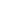 Реализация ООП  реализуются в рамках очной формы обучения.В целях создания безопасных условий здание оснащено системами противопожарной сигнализации и оповещения с дублирующими световыми устройствами, информационными табло.Входная группа здания на данный момент  не приспособлена для лиц с ОВЗ (сроки см. Паспорт доступности)Наличие возможностей перемещения внутри здания, специального оборудованных санитарно-гигиенических помещений, специально автоматизированного рабочего места, специального программного обеспечения адаптированного для инвалидов, производственного оборудования для ОВЗ, специально-технических средств в детском саду не имеется. (сроки см. Паспорт доступности)Так как на данный момент в нашем детском саду нет детей с ОВЗ, сетевое взаимодействие в рамках "Доступная среда" не предусмотрено.